      Jedálny lístok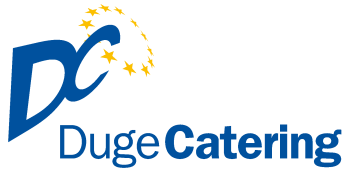 Jedlá a cukrárenské výrobky môžu obsahovať možné alergény:1.OBILNINY – obsahujúce lepok a výrobky z nich, 2.KÔROVCE – a výrobky z nich, 3.VAJCIA – a výrobky z nich, 4.RYBY – a výrobky z nich, 5ARAŠÍDY – a výrobky z nich, 6.SÓJA – a výrobky z nej, 7.MLIEKO – a výrobky z neho, 8. ORECHY – a výrobky z nich, 9. ZELER – a výrobky z neho,10. HORČICA – a výrobky z nej, 11. SEZAM – semená a výrobky z nich, 12. SIRIČITANY – koncentrácia vyššia ako 10 mg/kg alebo 10 mg/l, SO2, 13. MÄKKÝŠE – a výrobky z nich.ALERGÉNY          Pondelok 30.11.2020  0,4l   Fazuľová polievka na kyslo, pečivo                            	 	        1,7		1.  110g/160g  Segedínsky guláš, knedľa                                                                                	          1,3,7                                   	2.  110g/250g  Kurací tokáň na maďarský spôsob, tarhoňa                                                                  		1		3.  150g/250g  Vyprážaný karfiol, varené zemiaky, tatárska omáčka                                           1,3,7R:      	5.   300g/100g  Hovädzí hamburger, hranolky						     	        1,3,7,10        	  	/ hovädzie mäso mleté, dressing, ľadový šalát, kyslá uhorka, paradajka, syr, červená cibuľa/   Utorok  01.12.2020 0,4l Kuracia polievka s mäsom a rezancami                                     	         1,3,7,9          1.  110g/250g  Bravčové bratislavské stehno, cestovina                                                                     1,3,7          2.  120g/250g   Vyprážané rybie filé, zemiaky, kompót                                                                       1,3,4,7          3.  350g            Buchty na pare plnené džemom, posypané makom		                                 1,3,7	R:       5. 150g/300g   Brokolicovo sójové placky, šalát mrkva, jablko, ananás                                         1,3,7Streda:  02.12.2020  0,4l   Hrášková  polievka   , pečivo             					     	1,7,9           1. 110g/160g   Sviečková na smotane, knedľa	                             	                                    	1,3,7           2.  110g/300g  Vykotené španielske vtáčky, ryža / brav. mäso, klobása ,uhorka, vajce/  		1,3           3.  0,4l/110g    Kelový prívarok, bravčové mäso, chlieb       				          		1	R:       5.   150g/200g  Vyprážaný bravčový rezeň z krkovičky, hranolky, tatárska omáčka                    1,3,7Štvrtok: 03.12.2020    0,4l Rascová s vajíčkom                                                                                        1,3,7                           1.  110g/300g  Holandský mletý rezeň vyprážaný, zemiaková kaša, šalát                  		1,3,7         	2.  0,5l  	Fazuľový guláš s údeninou, chlieb		                                          		1,73.  350g	Žemľovka s tvarohom a ovocím                                                                 		1,3,7R:        5.  150g/ 300g Burgundské hovädzie mäso, ryža, uhorka                                                                    1Piatok  04.12.2020  0,4l   Brokolicová polievka                                                                                          1,7		                               	  1.  110g/250g  Vyprážaný kurací rezeň, zemiakový šalát s majonézou                                        1,3,7                                      2.  110g/300g   Hovädzí tokáň na víne,  ryža                				                      1              3.  350g            Francúzske zemiaky, uhorka                                                                                     1, 3,7            R:          5.  450g  	   Pizza  syrová   (paradajkový základ, syr, syr údený, niva)                                  1,3,7                                                                                 Objednávky   044/522 38 26, 0911942762	                                                      e–mail: objednavkyduge@gmail.comObjednávky v daný deň od 6:00 -  07:30 hod.. Len obed č.1 !!!Objednávky obedov 12:00 -14:00 hod.        Reklamácie 0911 942 764    	       Hmotnosť mäsa je udávaná v surovom stave.                                 Povolená tolerancia hmotnosti 10% Web: www.dugecatering.sk 			e-mail : dugecatering@gmail.com      Zmena jedálneho lístka vyhradená